Risk Assessment and Action plan for Somerset RC tri Swimming sessions at Blackbrook and Station Road pools.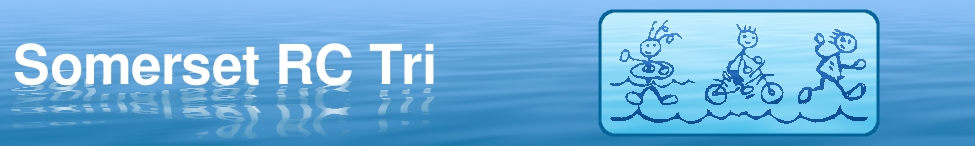 These ARE coached sessionsTo successfully mitigate all risks, coaches and swimmers must adhere to the following…..Dated June 2022Risk identifiedLevel of riskRisk mitigated byAny risks identified by the centre in their RA – see separate document.As determined by centre in their RAAll coaches and members to follow instructions of centre staffMis communication of session instructions.HighCoach to communicate clearly and audibly either to whole session or each individual lane.Swimmers to listen appropriately and ask coach if clarification is needed.Contagious illnesses – including COVID 19.MediumCoaches and swimmers to exclude themselves from attending if experiencing any relevant symptoms and/or testing positive for COVID 19.Injury management – any injury that a swimmers has before then start of the session.MediumSwimmer must inform coach of the nature of the injury and both to agree how to manage this during the session.Injury/illness that occurs during the session.Collision of swimmers in same lane.MediumRelevant gaps between swimmers – set by coach, adhered to by swimmers.Coach to ensure that swimmers are in an appropriate lane – this might varying during a session.Swimmers to avoid crossing center line of lane.Swimmers to take care when turning at end of length.Swimmer must leave session if skin is broken.Injury/illness that occurs during the session.Collision of swimmers in adjacent lane.MediumCoach to ensure correct swim direction of each lane.Swimmers to be aware of and accountable if there is a risk if wearing a watch.Swimmer must leave session if skin is broken.Injury/illness that occurs during the session.Falling on poolside.LowCareful walking at all times.Safe deposit of any swim kit bags/equipment.Injury/illness that occurs during the session.Onset of cramp or muscular injury.MediumSwimmer must exit water and discuss next steps with coach – both to agree what follows.Injury/illness that occurs during the session.Overcrowded lanes.MediumCoach to distribute swimmers to balance numbers and abilities.Where possible lanes for less able swimmers should have fewer swimmers.According to BTF guidelines the maximum in pool is 20 so no more than 4 in any one lane. (We have a level 3 coach who can coach up to 24 swimmers but when cover is needed this must be reduced to 20)If more than 20 swimmers are in attendance a lane (most able swimmers) with no coaching should be identified.Injury/illness that occurs during the session.Swimmer collides with lane rope.HighSwimmer to inform coach.Coach to check tightness of lane ropes.Coach to inform lifeguard/pool attendant.Coach to advise swimmer if the issue is to do with swimming style.Serious illness/injury to swimmer.LowCoach to immediately inform lifeguard and follow their instructions.Welfare issueLowAll current coaches (NS, RA, JC, MS have DBS and Safeguarding for Adults certificates)Any swimmer who wishes to raise an issue should in the first instance speak with the relevant coach. If this isn’t appropriate contact our Welfare officer, Andrea Fielding – details available via Head of Coaching or Chairpersdon.Coaches keep a digital register of attendees at all sessions to enable checking of who was present at a particular session.We are an 18+ club, so child safeguarding is not an issue.